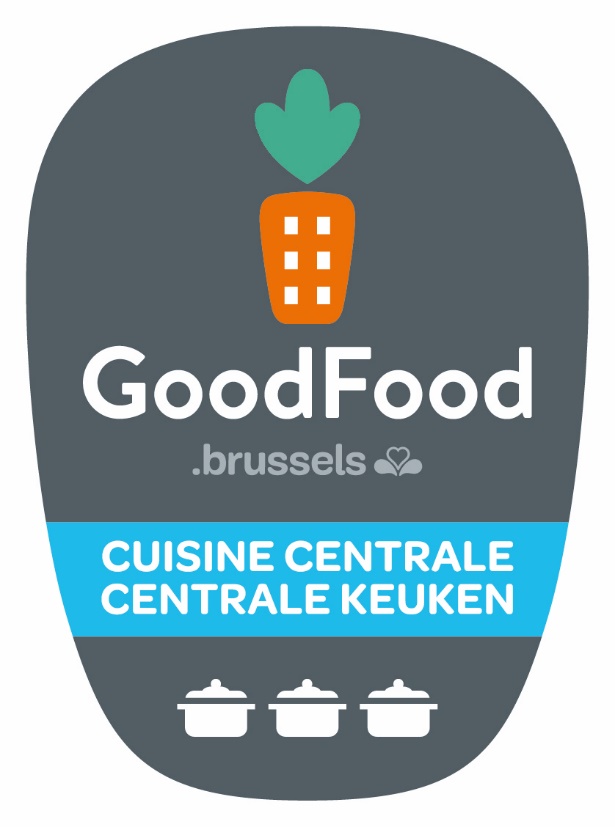 Inhoud	2Good Food-label voor centrale keukens	4Wettelijke verplichtingen	7X.1. FAVV	7X.2. Sorteren van afval	7X.3. Herinnering aan de communicatie over bioproducten	7Verplichte criteria	8Y.1. Seizoensgroenten	8Y.2. Vers seizoensfruit	9Y.3. Volledig vegetarisch alternatief	10Y.4. Feedback m.b.t. voedselverspilling	11Y.5. Evenwichtige maaltijden	11Y.6. Herkomst van fruit en groenten	12Y.7. Bioproducten	12Y.8. Gebruik van receptkaarten	13Y.9. Geautomatiseerd systeem voor het voorraadbeheer	13Y.10. Vissen op de Rode Lijst	14Y.11. Geen producten van het 5de gamma	14Optionele criteria	15A. Milieucriteria	15A.1. Vegetarisch alternatief	15A.2. Veganistisch broodbeleg	15A.3. Rechtstreekse aankoop bij de producent	16A.4. Vers fruit	17A.5. Statistieken over de herkomst van de meest gebruikte vruchten/groenten	17A.6. Belgische herkomst aangegeven op de kaart	18A.7. Seizoensgroenten	18A.8. Gebruik van biologisch vlees of vlees afkomstig van boerderijen die het dierenwelzijn respecteren	18A.9. Biobrood	19A.10. Biologische certificering	20A.11. Verse en/of biologische eieren	20A.12. Aankoop van duurzame vis	21A.13. Vissen van de Oranje Lijst	22A.14. Percentage verse groenten	22B. Criteria van voedselverspilling	23B.1. Dagelijkse follow-up van de bestelling van maaltijden	23B.2. Kleine porties aanbieden	24B.3. Hergebruik of donatie van voedselresten	24B.4. Hulpmiddel voor de meting van de verspilling in de beleverde instellingen	25C. Criteria voor een evenwichtige maaltijd	26C.1. Gemiddelde portie vlees	26C.2. Gemiddelde portie groenten	27C.3. Soep	28D. Criteria voor drank en desserts	28D.1. Verantwoorde bananen	28D.2. Biologische en/of fairtrade frisdranken en vruchtensappen	29D.3. Biologische en/of fairtrade voorverpakte desserts	29E. Aanvullende criteria	30E.1. Productie van aromatische kruiden en/of groenten/fruit	30E.2. Compostering van organisch afval	31E.3. Informatiecampagne  ………………………………………………………………………..31Good Food-label voor centrale keukens Onderwerpen en doelenDit vademecum verduidelijkt de interpretatie van de criteria van het Good Food-label voor centrale keukens en geeft praktisch advies over de toepassing van de criteria om het verkrijgen van het label te vergemakkelijken.Een, twee of drie kookpottenTer herinnering, het label heeft drie niveaus (kookpotten). Hoe meer u aan de criteria van het label voldoet, hoe meer kookpotten je krijgt. Om een kookpot te krijgen, moet u aan alle verplichte criteria voldoen die in het kandidatuurdossier worden vermeld. Er wordt op dit punt geen enkele uitzondering toegestaan. Om twee of drie kookpotten te krijgen, moet u niet alleen aan de verplichte criteria voldoen maar ook een minimumscore op de facultatieve criteria behalen. Hoe meer facultatieve criteria vervuld worden, hoe hoger de score zal zijn:om 2 kookpotten te krijgen, moet u aan de verplichte criteria voldoen en 45% van de maximumscore van de optionele criteria behalen;om 3 kookpotten te krijgen, moet u aan de verplichte criteria voldoen en 70% van de maximumscore van de optionele criteria behalen.Voor het kantinelabel zal naast het aantal kookpotten ook de totaalscore (percentage) worden meegedeeld, evenals de criteria waar de centrale keuken aan heeft voldaan.Dankzij deze informatie weet de keuken precies wat haar sterke punten zijn op het gebied van duurzaamheid en welke punten voor verbetering vatbaar zijn. Dit plaatst de keuken in een progressief evolutionair proces.Wie kan een aanvraag indienen? Alle centrale keukens in het Brussels Hoofdstedelijk Gewest, d.w.z.: een keuken waar een cateringbedrijf maaltijden bereidt die bestemd zijn voor levering aan kantines (scholen, ziekenhuizen, tehuizen, ...) die geen keuken ter plaatse hebben. De levering - enkel aan kantines - kan in koude of warme lijn plaatsvinden. De levering van maaltijden aan particuliere woningen wordt niet als een activiteit van een centrale keuken beschouwd.Bijzonderheden: diverse menu's/aanbiedingenHet aanbod van een centrale keuken kan verschillende menu’s/aanbiedingen bevatten. In voorkomend geval wordt het "minst goede" aanbod in aanmerking genomen in de puntentelling voor een criterium.We houden enkel rekening met het hoofdmenu, niet met de verschillende menu's voor diëten, intoleranties of allergieën. In de praktijk1) Indiening van de kandidatuurdossiersDe kandidatuurdossiers zijn beschikbaar op de website van Leefmilieu Brussel en moeten naar het volgend adres verstuurd worden: helpdeskcantine@environnement.brussels	2) Validatie van het labelHet label is 3 jaar geldig. Om geldig te blijven, moet voor het eind van deze 3 jaar een nieuw kandidatuurdossier worden ingediend. 3) ControlemodaliteitenEr worden meerdere controles per jaar voorzien:Als de centrale keuken minder dan 5000 maaltijden per dag levert, worden jaarlijks 2 controles uitgevoerd.Als de centrale keuken meer dan 5000 maaltijden per jaar levert, worden maximaal 3 controles per jaar uitgevoerd.Het ontbijt en de het avondmaal zijn niet inbegrepen in de telling van het aantal maaltijden en maken geen deel uit van de gecontroleerde maaltijden (enkel de lunch).4) BetalingsmodaliteitenDe controles worden uitgevoerd door een door Leefmilieu Brussel via een aanbesteding aangewezen instantie. De controles worden door deze instantie aan het cateringbedrijf gefactureerd en zijn rechtstreeks aan deze instantie verschuldigd. De prijs hangt af van het aantal uren dat ze instantie nodig heeft om de inspectie uit te voeren en van de omvang van de keuken en de complexiteit ervan. Voorlopig wordt dit geraamd op € 1000 (excl. BTW) voor de eerste controle van het jaar en € 500 (excl. BTW) voor de tweede en derde controle.De eerste controle zal van tevoren worden ingepland. De andere controles zullen de dag voorafgaand aan de controle worden aangekondigd.Link met het label Good Food KantineDe resultaten van de centrale keukens worden opgenomen in een document ter attentie van de door elke keuken aangeleverde kantines. Dit document dient om hun aanvraag van het label Good Food Kantine te vergemakkelijken. Het is een vooraf ingevuld aanvraagdocument met de criteria die de centrale keuken kan "doorgeven" aan de kantine.Merk op dat keukens die verschillende aanbiedingen aan hun kantines voorstellen minder criteria rechtstreeks aan de kantines kunnen "doorgegeven": aangezien de criteria die verband houden met de keuze van de aanbiedingen/menu's van kantine tot kantine verschillen, zullen de menu's van de kantines in het bijzonder moeten worden geanalyseerd om de aan hun keuze gekoppelde punten te kunnen toekennen.Wettelijke verplichtingenX.1. FAVVVerplichtingenDe richtlijnen van het FAVV worden nageleefd. De keuken heeft in de laatste 3 jaar geen waarschuwing gekregen met betrekking tot haar werking. Een waarschuwing voor administratieve formaliteiten telt niet mee.Als een waarschuwing over de werking een positief gevolg heeft gekregen, mag de kantine het label aanvragen.Te bezorgen bewijs  Geen, verificatie via foodweb.Interpretatie van het criteriumDit criterium moet verzekeren dat de centrale keuken in orde is met de vereisten van het FAVV.X.2. Sorteren van afvalVerplichtingenHet afval wordt in de keuken gesorteerd. De frituurolie wordt gerecycled.Te bezorgen bewijs  Een geldig contract met een erkende ophaler bijvoegen.Een geldig contract met een ophaler van frituurolie bijvoegen.Interpretatie van het criteriumDe verplichte afvalsortering geldt voor papier/karton, PMD, frituurolie, glas en gemengde afvalstoffen. Organisch afval hoeft niet gesorteerd/gecomposteerd te worden. Door het composteren/de biomethanisatie van uw organisch afval kunt u echter extra punten behalen. Het betreft immers een optioneel criterium van dit label (zie Criterium E.2.).Het sorteren van bioafval zal voor professionelen in het Brussels Gewest verplicht zijn tegen eind 2022. Zodra deze verplichting van kracht is, zullen keukens en kantines die een kandidatuurdossier indienen voor het Good Food-label of die opnieuw onderworpen worden aan een controle moeten voldoen aan dit criterium. Zodra deze verplichting van kracht is zal het sorteren van organisch afval geen optioneel criterium meer zijn.X.3. Herinnering aan de communicatie over bioproductenDe keuken mag slechts communiceren over het gebruik van bioproducten als ze gecertificeerd is door een onafhankelijke instantie (Certisys, Tüv Noorden of Kwaliteitspartner). Meer informatie vindt u in de fiche 'gecertificeerde biologische catering' op het Good Food-portaalop de website van Biowallonie Verplichte criteriaY.1. SeizoensgroentenCriteriumSeizoensgroenten worden vet gedrukt op de menu's van de beleverde kantines. Het verplichte percentage seizoensgroenten (zie onderstaande tabel) werd in de afgelopen 12 maanden voor alle menu's bereikt.Dit criterium is niet van toepassing op menu's voor baby's (< 2 jaar).Te bezorgen bewijsDe menu's van de laatste twee maanden bijvoegenInterpretatie van het criteriumHet percentage wordt door de controleur berekend op basis van de menu's en met verwijzing naar de seizoensgebonden groente- en fruitkalender van Leefmilieu Brussel. De berekening is als volgt: als er 10 soorten groenten op het menu staan en 7 van deze 10 zijn in het seizoen, is 70% het verkregen percentage.Aardappelen worden voor de toepassing van dit criterium niet als groente beschouwd, ook al maken ze deel uit van de kalender van Leefmilieu Brussel.Enkel groenten komen in aanmerking, fruit niet. Er wordt alleen rekening gehouden met groenten in soepen en als bijgerecht of voorgerechten op basis van groenten. Groenten in sauzen en toppings (bijv. champignonsaus, tomatensaus, pizzatopping, etc.) worden niet in aanmerking genomen.Tijdens de controle ter plekke verifieert de controleur het seizoenscriterium nogmaals op basis van de menu’s van de laatste maand.Y.2. Vers seizoensfruitCriteriumEr worden minstens twee verse en seizoensgebonden fruitsoorten per week aangeboden.Te bezorgen bewijsDe menu's van de laatste twee maanden bijvoegen. Deze menu's moeten aan het criterium voldoen. Interpretatie van het criteriumVers fruit moet aan de consument worden aangeboden. Dit kunnen smoothies of fruitsalades zijn, als ze maar met vers fruit bereid zijn. Diepvriesvruchten mogen alleen gebruikt worden voor het maken van smoothies op voorwaarde dat het fruit op ambachtelijke wijze is ingevroren en het gebruik ervan dient om voedselverspilling tegen te gaan. Het fruit moet elke maand van het jaar in het seizoen zijn, behalve in de maanden april, mei, juni en juli, wanneer de fruitkeuze beperkt is.Y.3. Volledig vegetarisch alternatiefCriteriumVoor elke beleverde instelling krijgen alle consumenten in de instelling minsten eenmaal per week een volledig vegetarische maaltijd, zonder niet-vegetarische opties. Deze vegetarische maaltijd moet volledig en evenwichtig samengesteld zijn.Dit criterium is niet van toepassing op crèches met kinderen jonger dan één jaar.Bijzondere kenmerken voor kinderdagverblijvenVoor kinderdagverblijven raadt de ONE het gebruik af van zeewier en geïndustrialiseerde producten zoals tofu, quorn, enz. als eiwitalternatief. Zij beveelt aan de voorkeur te geven aan peulvruchten en de hoeveelheden aan te passen aan jonge kinderen. "Te bezorgen bewijsDe menu's van de laatste twee maanden bijvoegen Interpretatie van het criteriumEen maaltijd is vegetarisch als ze geen ingrediënten bevat van geslachte dieren, d.w.z. geen vlees of gevogelte, vis en kaviaar, zeevruchten (garnalen, oesters, mosselen, kreeft, ...), gelatine, dierlijke bouillon, specerijen met dierlijke extracten (bijv. vissaus en worcestersaus). Een vegetarische maaltijd wordt als compleet beschouwd wanneer ze voldoende zetmeelrijk voedsel, groenten (zoals beschreven in criterium C2) en “vleesvervangende” eiwitbronnen zoals eieren, kaas of hoogwaardig plantaardig eiwit levert. (bv.: 75 tot 100 g per maaltijd). Hierbij een niet-limitatieve lijst van ingrediënten die als plantaardige proteïnen aanvaard worden:Peulvruchten: sojabonen; groene linzen; koraallinzen; mungobonen; azukibonen; witte bonen; spliterwten; kikkererwten; pinda's; tuinbonen, ...Granen: quinoa; volkoren pasta; amarant; kamut (oude tarwe); tarwe (volkoren); gierst; wilde rijst; spelt; boekweit; bulgur; rogge; haver, ...Oliehoudende zaden: pompoenpitten, zonnebloempitten, sesamzaad, koolzaad, vlaszaad of chiazaad; amandelen; cashewnoten; walnoten; hazelnoten; pistachenoten; pijnboompitten ...Andere plantaardige eiwitten: seitan; tofu; tempeh; quorn; algenEen pastagerecht met vier kazen of een pizza met vier kazen wordt dus niet beschouwd als een vegetarisch gerecht, omdat het geen volledig en evenwichtig gerecht is (niet genoeg groenten). Andere voorbeelden van gerechten die niet in aanmerking komen: gewone omelet, pasta met tomatensaus, croque-monsieur, ...Y.4. Feedback m.b.t. voedselverspillingCriteriumEr is een systeem dat ervoor zorgt dat de beleverde sites feedback kunnen geven als de ontvangen hoeveelheden te groot zijn of als bepaalde maaltijden niet op prijs worden gesteld, of als er andere bronnen van voedselverspilling zijn.Te bezorgen bewijsBeschrijving van de procedureInterpretatie van het criteriumEr moet een formele en door de beleverde sites gekende procedure bestaan voor het geven van feedback over eventuele voedselverspilling. Tijdens de controle ter plekke zal inzage in de ontvangen feedback worden gevraagd.Y.5. Evenwichtige maaltijdenCriterium Het gemiddelde aandeel (rauw) vlees in de maaltijd is niet hoger dan:120 g voor volwassenen100 g voor kinderen tussen 6 en 12 jaar50 g voor jonge kinderen (tussen 3 en 6 jaar)45 g voor peuters (tussen 1 en 3 jaar)Dit criterium is niet van toepassing voor baby's jonger dan 1 jaar. ENDe gemiddelde portie groenten (rauw gewicht) in alle maaltijden bedraagt minstens:200 g voor volwassenen160 g voor geriatrische patiënten120 g voor kinderen tussen 6 en 12 jaar100 g voor jonge kinderen en peuters (tussen 1 en 6 jaar)Te bezorgen bewijsDe receptkaarten van de laatste week bijvoegen. Voor vlees kan men ook mogelijk de aankoopfacturen van het vlees bijvoegen waarop de portionering duidelijk is aangegeven. Y.6. Herkomst van fruit en groentenCriteriumBezorg de herkomst van uw fruit en groenten. Vraag de informatie aan uw belangrijkste groente- en fruitleverancier. U kunt deze op verschillende plaatsen vinden: op de factuur, de bestelbon, via een orderbeheersysteem, ...Te bezorgen bewijsDe factuur, de bestelbon, een screenshot van het orderbeheersysteem,... bijvoegen met aanduiding van de herkomst van de groenten en het fruit.Interpretatie van het criteriumDit criterium is bedoeld om de centrale keuken bewust te maken van haar aankopen en idealiter de voorkeur te geven aan de aankoop van lokale producten in plaats van geïmporteerde producten, die een grote milieu-impact hebben. De keuken moet aantonen hoe ze de herkomst kent van de groenten en het fruit dat ze bestelt en, als ze de herkomst niet kent, hoe ze die informatie kan vinden. Y.7. BioproductenCriteriumDe keuken gebruikt minstens 8 bioproducten in de maaltijden. De desserts en het fruit tellen niet voor dit criterium. De 8 geselecteerde bioproducten mogen uitsluitend biologisch worden gekocht. In geen geval mag hun conventionele equivalent in de keuken te vinden zijn.Voorbeelden van producten: bloem, pasta, rijst, quinoa, linzen, kikkererwten, enz.Al deze producten worden minstens 6 x per jaar geserveerd. Dit moet worden aangetoond aan de hand van de betreffende menu's of facturen. Als de keuken biologisch gecertificeerd is, is dit criterium ook in orde. Kruiden, specerijen, oliën en azijnsoorten die gebruikt worden om gerechten op smaak te brengen, brood en eieren tellen niet mee als biologische ingrediënten. Oliën die gebruikt worden om maaltijden te bereiden worden geaccepteerd.Alle voorverpakte dranken, voorverpakte desserts en andere voorverpakte producten die rechtstreeks aan de consument worden verkocht, worden niet in aanmerking genomen omdat ze al in de andere criteria zijn opgenomen.Opmerking: u mag alleen communiceren over het gebruik van bioproducten als de keuken gecertificeerd is door een onafhankelijke instantie (Certisys, Tüv Noorden of Kwaliteitspartner). Te bezorgen bewijsDe aankoopbonnen voor de 8 producten van de laatste 2 maanden bijvoegen en de bioproducten erop aanduidenOF Als uw keuken biologisch gecertificeerd is, een kopie van een geldig certificaat bijvoegen. Y.8. Gebruik van receptkaartenCriteriumVoor elke gerecht zijn er receptkaarten waarop de basisingrediënten, de hoeveelheden per persoon en de bereidings-/kookwijze vermeld staan. Te bezorgen bewijsDe receptkaarten van de laatste week toevoegen. Interpretatie van het criteriumEr zijn receptkaarten beschikbaar voor elk type bereiding: soepen, schotels, desserts, ... Deze receptkaarten maken het mogelijk om de continuïteit in de kwaliteit van het aanbod te waarborgen, ook bij een eventuele afwezigheid/vacature van keukenpersoneel. Ze voorkomen bovendien een verhoogd risico op voedselverspilling (gekoppeld aan voorraad/overproductie) door de porties aan te passen aan het aantal aanwezige klanten en dus te weten welke hoeveelheden men moet kopen. De controleur kan tijdens het bezoek ter plekke inzage in de receptkaarten vragen.Y.9. Geautomatiseerd systeem voor het voorraadbeheerCriteriumEr is een geautomatiseerd systeem voor voorraadbeheer. Dit systeem maakt een dagelijkse follow-up van de voorraad mogelijk. Te bezorgen bewijsAlleen controles ter plekkeInterpretatie van het criteriumOp vlak van voorraadbeheer volstaat het niet om te voldoen aan de minimumvereisten van het FAVV. De centrale keuken moet geïnvesteerd hebben in een computergestuurde tool die een dagelijks overzicht van de voorraad geeft.Y.10. Vissen op de Rode LijstCriteriumDe volgende vissoorten staan niet op het menu (rode lijst): paling (anguilla anguilla), Rode zeebrasem(Pagellus bogaraveo)Keizerbaars (Hoplostethus atlanticus)Bot (Platichthys flesus)roze garnaal (Parapenaeus longirostris), zwaardvis (Xiphias gladius), steurkaviaar (Acipenseridae),Atlantische heilbot (Hippoglossus hippoglossus)keizerbaars (Hoplostethus atlanticus), grenadiervis (Coryphaenoides rupestris), Wijting (Merlangius merlangus).haai (Selachimorpha, Scyliorhinus canicula, Scyliorhinus stellaris, Mustelus mustelus, Squalus acanthias, Lamna nasus)rog (Raja spp.) Haarstaarten (zwarte degenvis (Aphanopus carbo) zilveren degenvis (Lepidopus caudatus))Geelvintonijn (Thunnus albacares)Uitzondering Als de vis biologisch, CSA of MSC gecertificeerd is, mag hij op het menu staan. Te bezorgen bewijsGeen (controle op basis van de menu's van de laatste twee maanden). Interpretatie van het criteriumDe vissoorten op de lijst zijn verboden omdat ze op de rode lijst van overbeviste en bedreigde vissen voorkomen. Als deze vissoorten echter alleen worden gekocht in bio, ASC of MSC, mogen ze in de kantine worden geserveerd, omdat hun teelt of vangst geen gevaar vormt voor hun voortbestaan.  De lijst is opgesteld op basis van de guide des espèces (soortengids) van het Waals Gewest gepubliceerd in 2020. Het is mogelijk dat deze lijst wordt aangepast bij wijzigingen in het visbestand. Keukens die een stap verder willen gaan om het visbestand te beschermen kunnen deze gids raadplegen.Y.11. Geen producten van het 5de gammaCriterium Producten van het 5de gamma zijn niet toegestaan. Te bezorgen bewijsGeen (controle tijdens de inspectie ter plaatse). Interpretatie van het criteriumMet producten uit het 5e gamma bedoelen we: alle bereide maaltijden (vacuüm verpakt, diepvries, ingeblikt, ...). Bv.: lasagne, stoofvlees, bolognesesaus, ...Optionele criteriaA. MilieucriteriaA.1. Vegetarisch alternatiefCriteriumVoor dit criterium zijn 2 keuzes mogelijk:Voor 1 punt: alle beleverde instellingen (behalve crèches) is elke dag een vegetarisch alternatief beschikbaar.Voor 2 punten:  alle beleverde instellingen krijgen alle consumenten van de instelling twee maaltijden per week die volledig vegetarisch zijn.Deze vegetarische maaltijden moeten volledig en evenwichtig samengesteld zijn.Te bezorgen bewijsMenu's voor de laatste twee maanden van alle beleverde instellingenInterpretatie van het criteriumZie boven verplicht criterium Y3. Score voor het criterium 1 of 2 puntenA.2. Veganistisch broodbelegCriteriumAanbieding van minstens 2 soorten veganistisch broodbeleg* (voor elk etablissement dat broodjes levert).Te bezorgen bewijsDe broodjeskaart bijvoegen (voor elke instelling die met broodjes wordt beleverd)Interpretatie van het criteriumBij gebrek aan broodjeskaart mag u een foto van het assortiment of van het uithangbord van de broodjes voor de beleverde instelling bijvoegen. *Veganistische producten bevatten geen ingrediënten van dierlijke oorsprong (vlees, kaas, boter, melk, eieren, ...). Voorbeelden van veganistische toppings: guacamole, paprikapesto, courgettepesto, auberginepesto, labneh, hummus, seitan, vegetarische paté, zeewiertartaar, ratatouille, gegrilde groenten, ... Jams, chocolade of andere zoet beleg is niet toegestaan. Het aanbod van veganistische broodjes moet permanent zijn: een (veganistisch) broodje van de week per maand is niet voldoende.Score voor het criterium2 puntenA.3. Rechtstreekse aankoop bij de producentCriteriumEen deel van de aankopen gebeurt rechtstreeks bij een Belgische producent. Verwerkte producten worden alleen in aanmerking genomen als alle ingrediënten lokaal bij de producent worden geproduceerd. Het is toegestaan om voor de ophaling van de producten samen te werken met een tussenpersoon (bijvoorbeeld een producentencoöperatie) en een vervoerder.De online gekochte producten moeten in voldoende hoeveelheden worden aangekocht om te worden opgenomen in de maaltijden van alle beleverde instellingen.Te bezorgen bewijsEen aankoopfactuur van elke producent bijvoegen (factuur van de laatste twee maanden).Interpretatie van het criteriumVerwerkers (bakkers...) worden voor de toepassing van dit criterium niet in aanmerking genomen, tenzij de ingrediënten die zij voor de verwerkte producten gebruiken ook ter plaatse worden geproduceerd (bv. kaas die op een landbouwbedrijf wordt verwerkt met op het bedrijf geproduceerde melk). Om voor dit criterium in aanmerking te komen, moet een product in voldoende hoeveelheden worden aangekocht om te garanderen dat het in de maaltijden voor alle beleverde instellingen wordt gebruikt.Score voor het criterium1 tot 2 producenten: 1 punt3 tot 5 producenten: 2 puntenMeer dan 5 producenten: 3 puntenA.4. Vers fruitCriteriumDe herkomst van het fruit staat vermeld op de menu's van alle beleverde instellingen.Te bezorgen bewijsMenu's van de laatste twee maandenScore voor het criterium1 puntA.5. Statistieken over de herkomst van de meest gebruikte vruchten/groentenCriteriumMaandelijks statistieken bijhouden over de herkomst van de 5 meest gebruikte groenten- of fruitsoorten. Te bezorgen bewijsDe statistieken over de herkomst van de in de afgelopen 4 maanden bestelde groenten- en/of fruitsoorten bezorgen. Interpretatie van het criteriumDe inschrijver selecteert de 5 meest gebruikte groenten- en/of fruitsoorten in zijn offerte en volgt de oorsprong van deze producten. De follow-up kan gebeuren op basis van het aantal gebruiksmogelijkheden, de financiële waarde, het aantal gebruikte kg, ... De resultaten worden gepresenteerd in de vorm van statistieken of grafieken die bij het dossier worden gevoegd.Score voor het criterium2 puntenA.6. Belgische herkomst aangegeven op de kaartCriteriumDe Belgische herkomst van de hoofdingrediënten wordt op de menukaart vermeld.Te bezorgen bewijsGeen (controle op basis van de menu's van de laatste twee maanden). Score voor het criterium2 puntenA.7. SeizoensgroentenCriteriumHet extra percentage seizoensgroenten in de tabel op pagina 6 (zie criterium Y.1.) werd in de afgelopen 12 maanden bereikt. Te bezorgen bewijsGeen (controle op basis van de menu's van de laatste twee maanden) - zie verplicht criterium Interpretatie van het criteriumDe percentages in kolom "1 punt" en "2 punten" in de tabel met de minimumpercentages voor seizoensgroenten moeten het hele jaar door worden gehaald. Voor de interpretatie, zie supra criterium Y.1. Score voor het criterium1 tot 2 punten, afhankelijk van de percentages die in de tabel worden bereikt.A.8. Gebruik van biologisch vlees of vlees afkomstig van boerderijen die het dierenwelzijn respecterenCriteriumDe kantine maakt gebruik van biologisch vlees of vlees van boerderijen die het dierenwelzijn respecteren (kippenbillen, spareribs, merguez, ...).De volgende labels worden aanvaard naast het biolabel:  Voor pluimvee: Beter Leven, Label RougeVoor rundsvlees: Beter Leven, FEBEV Plus/Bel BeefVoor varkensvlees: Beter LevenVoor konijn: Codiplan plusTe bezorgen bewijsDe facturen van de aankoop van biologisch/gelabeld vlees bijvoegen.Interpretatie van het criterium1 soort vlees komt overeen met een stuk vlees of een zeer specifieke vleesbereiding (gehakt, merguez, ribben, dunne lende, ...).Het stuk vlees moet ten minste 1x per maand worden bereid.Om dit criterium te kunnen aanvaarden, moet voldoende vlees worden aangekocht om het in de maaltijden van alle beleverde instellingen te gebruiken.Score voor het criterium1 soort biologisch/diervriendelijk vlees dat elke maand wordt bereid: 1 punt3 soorten biologisch/diervriendelijk vlees die elke maand worden bereid: 2 puntenA.9. BiobroodCriteriumVoor alle kantines die met brood worden beleverd, distribueert de keuken alleen biobrood.Te bezorgen bewijsDe facturen van de aankoop van biologisch brood bijvoegen OF Een kopie van een geldig bewijs van biologische certificering bijvoegen.Interpretatie/score voor het criteriumAls het volledige broodassortiment biologisch is, krijgt de kantine 2 punten.A.10. Biologische certificeringCriteriumDe keuken heeft een biologische certificering voor ten minste 10 ingrediënten, voor een gerecht of voor een bepaald percentage van de producten. Te bezorgen bewijsEen kopie van een geldig bewijs van biologische certificering bijvoegen.Interpretatie van het criteriumDe keuken is vrij in de keuze van het type certificering: Per ingrediëntPer maaltijd Per percentage van de gebruikte producten100% biologisch Score voor het criterium2 punten als de keuken beschikt over een BIO-certificatie:Voor de maaltijden: voor 1 of 2 maaltijden per weekVoor de ingrediënten: er zijn tussen 10 en 30 ingrediënten inbegrepenAfhankelijk van het percentage producten: er is tussen 15% en 30% inbegrepen3 punten als de keuken beschikt over een BIO-certificatie:Voor de maaltijden: voor 3 of meer maaltijden per weekVoor de ingrediënten: indien meer dan 30 ingrediënten Afhankelijk van het percentage van de producten: er is tussen 30% en 70% inbegrepen4 punten als de keuken beschikt over een BIO-certificatie:Als 70% van de aankopen bio is of als de volledige centrale keuken BIO-gecertificeerd is (100%) A.11. Verse en/of biologische eierenCriteriumAlle eieren zijn vers en zijn afkomstig van scharrelkippen of biokippen (code 0 of 1). Als de eieren niet vers zijn (tetrapak), moeten ze verplicht biologisch zijn.Dit zijn de eieren die in de keuken worden gebruikt en geen eieren in gekochte producten zoals koekjes, deeg, ... Te bezorgen bewijsDe aankoopbonnen van eieren voor de laatste 2 maanden bijvoegen. OF Een kopie van een geldig bewijs van biologische certificering bijvoegen.Interpretatie/score voor het criteriumAls de eieren vers zijn en afkomstig van kippen met vrije uitloop (code 1), krijgt u 1 punt. Als de eieren niet vers maar biologisch (tetrapak) zijn, krijgt u 1 punt. Als de eieren vers en biologisch zijn, krijgt u 2 punten. A.12. Aankoop van duurzame visCriteriumBiologische, MSC- en CSA-keurmerken worden geaccepteerd voor duurzame vis. Te bezorgen bewijsDe aankoopbonnen voor alle vis van de laatste 2 maanden bijvoegen. De vis uit duurzame visvangst duidelijk aangeven. OF Een kopie van het MSC-certificaat bijvoegen Interpretatie van het criteriumDe berekening wordt gemaakt op basis van de aankoopbonnen van de laatste twee maanden, waarbij de totale prijs voor vis wordt vergeleken met de prijs voor biologische/MSC/ASC-vis Score voor het criteriumAls meer dan 50% van de financiële waarde van de gekochte vis duurzaam is, krijgt u 1 punt. Als meer dan 90% van de financiële waarde van de gekochte vis duurzaam is, krijgt u 2 punten.A.13. Vissen van de Oranje LijstCriteriumDe volgende vissoorten staan niet op het menu (oranje lijst):zeebaars (Dicentrarchus labrax), kabeljauw (Gadus morhua, G. macrocephalus), grijze garnalen (Crangon crangon), pollak (Pollachius pollachius), tongschar (Microstomus kitt), pangasius (Pangasius spp.), roodbaars (Sebastes norvegicus, S. mentella), blauwvintonijn (Thunnus thynnus),tarbot (Scophthalmus maximus).Zwarte heilbot (Reinhardtius hippoglossoides)Poon (Chelidonichthys cuculus, Eutrigla gurnardus, Chelidonichthys lucerna)Schar (Limanda limanda)Schol (pleuronectes platessa), Zeebarbeel (Mullus surmuletus, Mullus barbatus, Pseudupeneus prayensis, Parupeneus spp.)Zonnevis (Zeus faber)Sardine (Sardina pilchardus)Roodbaars (Seba Makreel (Scomber scombrus)Harder (Mugilidés)Nijlbaars (ates niloticus)stes norvegicus, S. mentella), Tong (Solea solea Cynoglossus senegalensis)Steenbolk (Trisopterus luscus)Blauwvintonijn (Thunnus orientalis en Thunnus maccoyi),Uitzondering Als de vis biologisch, CSA of MSC gecertificeerd is, mag hij op het menu staan. Te bezorgen bewijsGeen (controle op basis van de menu's van de laatste twee maanden). Interpretatie van het criteriumDeze vissen zijn verboden omdat ze op de oranje lijst van overbeviste/bedreigde vissen staan. Als deze vissoorten echter alleen worden gekocht in bio, ASC of MSC, mogen ze in de kantine worden geserveerd, omdat hun teelt of vangst geen gevaar vormt voor hun voortbestaan. De lijst is opgesteld op basis van de guide des espèces (soortengids)van het Waals Gewest gepubliceerd in 2020. Het is mogelijk dat deze lijst wordt aangepast bij wijzigingen in het visbestand. Keukens die een stap verder willen gaan om het visbestand te beschermen kunnen deze gids raadplegen.Score voor het criterium2 punten.A.14. Percentage verse groentenCriteriumHet percentage gebruikte verse groenten bereikt - in financiële termen - een bepaald percentage (zie puntentelling van de criteria). Dit wordt door een onafhankelijk controleorgaan via een kwaliteitscertificaat gevalideerd.Diepgevroren, voorgesneden (vacuüm verpakt) groenten, groenten in bokalen enz. worden niet als verse groenten beschouwd. Alleen onverwerkte landbouwproducten worden voor de berekening van het percentage in aanmerking genomen.Te bezorgen bewijsVoor het lopende jaar geldige kwaliteitscertificering van een onafhankelijke organisatie (Certisys, Tüv Noorden of Quality Partner). Interpretatie van het criteriumDiepgevroren, voorgesneden (vacuüm verpakt) groenten, groenten in bokalen enz. worden niet als verse groenten beschouwd. Alleen onverwerkte landbouwproducten worden voor de berekening van het percentage in aanmerking genomen.De controle is uitsluitend gebaseerd op het resultaat van het kwaliteitscertificaat van een onafhankelijke instantie.Score voor het criteriumMinstens 20% verse groenten: 1 puntMinstens 40% verse groenten: 2 puntenMinstens 70% verse groenten: 3 punten B. Criteria van voedselverspillingB.1. Dagelijkse follow-up van de bestelling van maaltijdenCriteriumEr is een dagelijks controlesysteem voor de bestellingen van maaltijden of een systeem voor de evaluatie van de te bereiden hoeveelheden. Te bezorgen bewijsAlleen controles ter plekkeInterpretatie van het criteriumDit criterium moet verzekeren dat de centrale keuken de maaltijdproductie zo goed mogelijk aanpast aan het aantal maaltijden dat die dag geserveerd wordt. De controleur kent punten toe op basis van de toelichting en kan tijdens de inspectie een demonstratie van het systeem vragen. Score voor het criteriumHet is mogelijk om dagelijks maaltijden te bestellen/af te zeggen: 1 puntDe prijs van de maaltijden wordt bovendien terugbetaald: 2 puntenB.2. Kleine porties aanbiedenCriteriumWanneer de maaltijden in individuele porties worden geleverd, kan men een maaltijd in kleine portie tegen een lagere prijs krijgen.Te bezorgen bewijsDe bestellingen van de beleverde instellingen voor 3 dagen bijvoegenInterpretatie van het criteriumDe centrale keuken biedt kleine porties van haar gerechten aan tegen lagere prijzen. Niet van toepassing op leveringen aan scholen/crèches.Score voor het criterium2 puntenB.3. Hergebruik of donatie van voedselrestenCriteriumVoedselresten worden regelmatig hergebruikt (in overeenstemming met de hygiënevoorschriften). OFVoedseloverschotten worden gedistribueerd via een voedselophaalsysteem (in overeenstemming met de hygiënevoorschriften). Te bezorgen bewijsEen procedure bijvoegen die de acties voor het hergebruik van voedselresten beschrijft OFDe contactgegevens van de liefdadigheidsinstelling voor levensmiddelen bezorgen. Interpretatie van het criteriumVoedselresten moeten worden hergebruikt of gedoneerd volgens de regels van het FAVV. Bijvoorbeeld: een gerecht dat in zelfbediening wordt geserveerd mag niet worden hergebruikt en moet aan het einde van de dienst worden weggegooid, terwijl overschotten van bereide en op temperatuur bewaarde groenten mogen worden hergebruikt voor soep, indien het kantinepersoneel de klanten bedient. Een maaltijd mag niet worden gedoneerd als de koude of warme keten tussen de bereiding en de donatie van de maaltijd verbroken is. Score voor het criterium1 puntB.4. Hulpmiddel voor de meting van de verspilling in de beleverde instellingenCriteriumDe centrale keuken stelt alle beleverde instellingen een hulpmiddel voedselverspilling ter beschikking. De gegevens die door deze instellingen worden verzameld, worden door de centrale keuken gecentraliseerd en gebruikt om de menu's of de geleverde hoeveelheden aan te passen in het kader van de bestrijding van voedselverspilling.Te bezorgen bewijs Het volledige hulpmiddel bijvoegen (indien het geval van een weegschaal: een foto van de gedistribueerde weegschalen bijvoegen)De analyses van de metingen en de individuele metingen van de beleverde inrichtingen bijvoegenInterpretatie van het criteriumHet hulpmiddel moet het volgende omvatten: een meetinstrument met maatverdeling (weegschaal, schaal, ...), een ondersteuning voor de invoer van de resultaten en duidelijke informatie over het gebruik van het hulpmiddel.Het meten en centraliseren van de gegevens moet jaarlijks gebeuren.De verspilling moet gedurende ten minste twee weken berekend zijn. Ze moet in verschillende instellingen uitgevoerd zijn, voor een totaal van minstens 30% van de geleverde maaltijden (bv. de keuken levert 6000 maaltijden per dag => de verspilling wordt berekend in instellingen waar in totaal minstens 2000 maaltijden worden geleverd). De jury zal valideren of het instrument, de analyse ervan en de genomen maatregelen volstaan om aan het criterium te voldoen. Score voor het criterium2 puntenC. Criteria voor een evenwichtige maaltijdC.1. Gemiddelde portie vleesCriteriumDe gemiddelde portie (rauw) vlees van het dagmenu is minder dan:Voor 1 extra punt:110 g voor volwassenen75 g voor kinderen tussen 6 en 12 jaar40 g voor jonge kinderen (tussen 3 en 6 jaar)35g voor peuters (tussen 1 en 3 jaar)Voor 2 extra punten:100 g voor volwassenen50 g voor kinderen tussen 6 en 12 jaar35 g voor jonge kinderen (tussen 3 en 6 jaar)30 g voor peuters (tussen 1 en 3 jaar)Dit criterium is niet van toepassing voor baby's (<1 jaar). Te bezorgen bewijsDe receptkaarten van de vorige week bijvoegen.OF De aankoopfacturen van vlees bijvoegen, met duidelijke vermelding van de portionering. Interpretatie van het criteriumDe evaluatie van de gemiddelde portie vlees zal gebeuren op basis van het gemiddelde vleesgewicht van de verschillende receptkaarten (tussen 5 en 10) die de controleur kiest op basis van de menu's van de laatste 2 maanden. Als de receptkaarten het gewicht van het bereidevlees vermelden, wordt een waarde van 25% toegevoegd om de rauwe waarden te kennen. Score voor het criterium 1 of 2 punten, afhankelijk van de bereide hoeveelheden. Als er verschillende waarderingen voor verschillende leeftijdscategorieën zijn, wordt de laagste waardering gebruikt.C.2. Gemiddelde portie groentenCriteriumDe gemiddelde portie groenten van het dagmenu is meer dan:Voor 1 extra punt:250 g voor volwassenen200 g voor geriatrische patiënten150 g voor kinderen tussen 6 en 12 jaar125 g voor jonge kinderen (tussen 1 en 6 jaar)Voor 2 extra punten:300 g voor volwassenen240 g voor geriatrische patiënten180 g voor kinderen tussen 6 en 12 jaar150 g voor jonge kinderen (tussen 1 en 6 jaar)Te bezorgen bewijsDe receptkaarten van de laatste week bijvoegen.Interpretatie van het criteriumDe controleur gebruikt receptkaarten - zelf gekozen uit de menu's van de laatste 2 maanden - om het voorziene gewicht aan groenten per persoon te evalueren op basis van het gemiddelde van al deze receptkaarten. Score voor het criterium1 of 2 punten, afhankelijk van de bereide hoeveelheden. Als er verschillende scores voor verschillende leeftijdscategorieën zijn, wordt de laagste waardering gebruikt.C.3. SoepCriteriumDe soep wordt bereid met verse groenten (1ste assortiment), zonder toevoeging van ingrediënten die glutamaat bevatten (E621, E622, E623, E624, E625).Te bezorgen bewijsDe receptkaarten van de laatste week bijvoegen.Interpretatie van het criteriumGroenten mogen alleen uit het 1ste assortiment komen ("vers ingevroren" wordt niet als vers geaccepteerd).Score voor het criterium1 puntD Criteria voor drank en dessertsD.1. Verantwoorde bananenCriteriumAlle bananen zijn afkomstig uit een maatschappelijk verantwoorde productie. De volgende labels worden als garantie aanvaard: Max Havelaar, Hand In Hand. Producten van het merk Oxfam worden ook aanvaard. Te bezorgen bewijsDe aankoopfacturen voor bananen van de laatste twee maanden bijvoegen. Interpretatie van het criteriumDit criterium is alleen geldig als alle bananen afkomstig zijn uit een maatschappelijk verantwoorde productie.Score voor het criterium1 puntD.2. Biologische en/of fairtrade frisdranken en vruchtensappenCriteriumVerkoop van frisdranken en lokale vruchtensappen met bio- en/of fairtradecertificering. De volgende labels worden als garantie aanvaard: alle biologische, Max Havelaar, Hand in Hand, Ecocert Fair Trade. Producten van het merk Oxfam worden ook aanvaard. Frisdranken en vruchtensappen mogen niet van exotisch fruit gemaakt zijn: bananen, mango's, kiwi's, sinaasappels ... De voor dranken aanvaarde vruchten zijn die van de kalender van plaatselijk geteelde seizoensgroenten en -fruit van Leefmilieu Brussel. Te bezorgen bewijsDe facturen van de aankoop van frisdranken en vruchtensappen van de laatste twee maanden bijvoegen. Interpretatie van het criteriumAls de centrale keuken geen frisdranken en vruchtensappen levert, is het criterium niet van toepassing.  Score voor het criteriumAls de keuken 3 duurzame frisdranken/vruchtensappen per maand levert, krijgt ze 1 punt. Als haar drankenassortiment 100% duurzaam is, krijgt ze 2 punten.D.3. Biologische en/of fairtrade voorverpakte dessertsCriteriumDe voorverpakte desserts zijn gecertificeerd biologisch en/of fairtrade. De volgende labels worden geaccepteerd als bewijs: alle biologische certificeringen, Max Havelaar, Certified, Bio Fair Trade, Hand in Hand, Ecocert Fair Trade of Rain Forest Alliance. Producten van het merk Oxfam worden ook aanvaard. Merk op dat dezelfde variëteit en hetzelfde merk van dessert met verschillende smaken (vb.: granenreep met 3 smaken: chocolade/framboos/honing) als 1 dessert telt.Te bezorgen bewijsDe aankoopfacturen van voorverpakte desserts van de laatste twee maanden bijvoegen. Interpretatie van het criteriumVoorverpakte desserts zijn bijvoorbeeld: mueslirepen, wafels, yoghurts, chocoladerepen, ... Score voor het criteriumAls de keuken 5 voorverpakte biologische en/of fairtrade desserts levert gedurende 1 maand, krijgt ze 1 punt. Als haar assortiment voorverpakte desserts 100% biologisch en/of fairtrade is, krijgt ze 2 punten.E. Aanvullende criteriaE.1. Productie van aromatische kruiden en/of groenten/fruitCriteriumDe centrale keuken gebruikt eigen kruiden (in voldoende hoeveelheden geteeld voor alle maaltijden) en/of heeft een eigen groenten-/vruchtenproductie.Te bezorgen bewijsVoeg het bewijs van de registratie van een activiteit "groentenproductie" en/of "fruitproductie" toe aan het FAVV OF een alternatief bewijs dat het bestaan van een dergelijke activiteit valideert.Interpretatie van het criteriumDe aromatische kruiden moeten in evenredige en voldoende hoeveelheden voor het aantal geleverde maaltijden worden geteeld. Groenten/fruit moeten worden geteeld op een veld dat wordt beheerd door de centrale keuken en/of het moederbedrijf en moeten in evenredige en voldoende hoeveelheden voor het aantal geleverde maaltijden worden geteeld. Score voor het criterium1m² moestuin / aromatische kruiden / boomgaard voor 100 maaltijden: 1 punt3m² moestuin / aromatische kruiden / boomgaard voor 100 maaltijden: 3 puntenE.2. Compostering van organisch afvalCriteriumFruit- en plantaardig afval wordt gecomposteerd of ondergaat biomethanisatie. Te bezorgen bewijsAls de inzameling via een particuliere afvalverwerker plaatsvindt, het contract met de afvalverwerker bijvoegen. In het andere geval, controle ter plekke van de faciliteiten of van de oranje zakken tijdens de inspectie ter plekke.Interpretatie van het criteriumDe keuken kan ter plekke over een compost- of een biomethanisatiesysteem beschikken of het organisch afval via de oranje zakken sorteren.Score voor het criterium1 puntE.3. InformatiecampagneCriteriumDe centrale keuken organiseert elk jaar in elke beleverde instelling een informatiecampagne rond het thema duurzame voeding, bestemd voor de klanten van de beleverde instellingen. Deze campagne gebeurt in de vorm van een activiteit (animatie, ...). De campagne kan vergezeld gaan van posters, brochures, folders, ... Te bezorgen bewijsDe informatie (uitnodiging, affiche, foto, animatie, film, mailing, etc.) over de campagne van het voorgaande jaar bijvoegenInterpretatie van het criteriumDe informatiecampagne moet altijd een activiteit omvatten, die verschillende vormen kan aannemen maar alle eindklanten moet bereiken. Een campagne met posters, brochures of flyers alleen is niet genoeg.Deze campagne moet worden aangepast aan de doelgroep.Er moet ten minste één campagne per jaar worden gevoerd.Score voor het criterium1 punt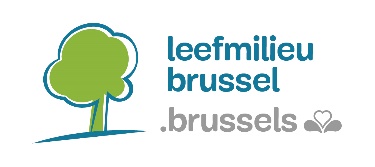 Centrale keukens Good FoodVADEMECUMMaandVerplicht1 punt2 puntenJanuari30%45%60%Februari30%45%60%Maart25%35%40%April20%25%30%Mei20%25%30%Juni50%60%70%Juli70%80%90%Augustus80%90%100%September80%90%100%Oktober60%75%90%November35%50%70%December30%45%60%Over 1 jaar44%55%67%